$1,300,000.00J & K INVESTMENTS INC – MB57 LLC301 MAIN ST. MOBRIDGEMOBRIDGE ORIGINAL PLAT LOTS 11, 12 & 13 BLOCK 3RECORD #6249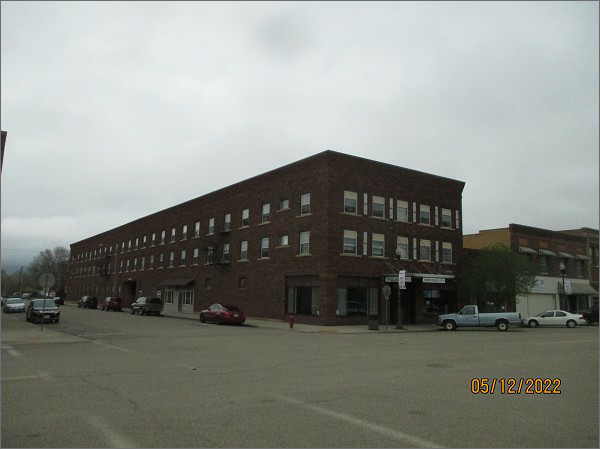 LOT SIZE 50’ X 140’ & 50’ X 140’                            TOTAL FLOOR AREA 44,000 SQ FT3 STORY APARTMENT BUILDING                           BASEMENT 14,000 SQ FTFAIR CONDITION – AVERAGE QUALITY                MASONRY BEARING WALLSBUILT IN 1920+ -1993 REMODEL 7 BATHROOMS2009 REMODEL LOUNGE INTO 2 ONE BEDROOM APTS.2011 REMODEL 2 APTS. $40,495SOLD ON 12/03/21 FOR $1,300,000ASSESSED IN 2021 AT $649,655SOLD ON 9/01/2006 FOR $800,000ASSESSED IN 2017 AT $649,655                                           RECORD #6249